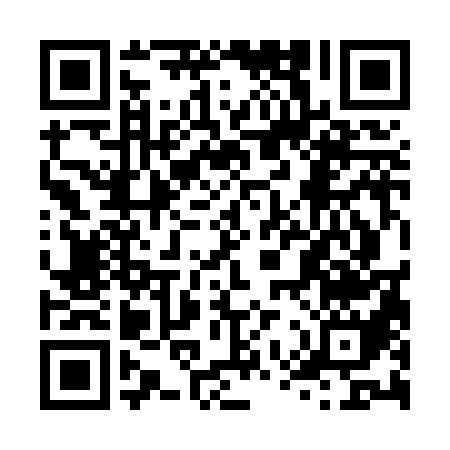 Prayer times for Bad Windsheim, GermanyWed 1 May 2024 - Fri 31 May 2024High Latitude Method: Angle Based RulePrayer Calculation Method: Muslim World LeagueAsar Calculation Method: ShafiPrayer times provided by https://www.salahtimes.comDateDayFajrSunriseDhuhrAsrMaghribIsha1Wed3:385:551:155:168:3610:442Thu3:355:541:155:178:3810:463Fri3:325:521:155:188:3910:494Sat3:295:501:155:188:4110:525Sun3:265:491:155:198:4210:546Mon3:235:471:155:198:4410:577Tue3:205:451:155:208:4511:008Wed3:175:441:155:208:4611:029Thu3:145:421:155:218:4811:0510Fri3:115:411:155:228:4911:0811Sat3:085:391:155:228:5111:1112Sun3:055:381:155:238:5211:1413Mon3:015:361:155:238:5411:1614Tue2:595:351:155:248:5511:1915Wed2:595:341:155:248:5611:2216Thu2:585:321:155:258:5811:2417Fri2:575:311:155:258:5911:2418Sat2:575:301:155:269:0011:2519Sun2:575:291:155:269:0211:2520Mon2:565:271:155:279:0311:2621Tue2:565:261:155:279:0411:2722Wed2:555:251:155:289:0611:2723Thu2:555:241:155:289:0711:2824Fri2:555:231:155:299:0811:2825Sat2:545:221:155:299:0911:2926Sun2:545:211:155:309:1011:2927Mon2:545:201:165:309:1111:3028Tue2:535:191:165:319:1311:3029Wed2:535:181:165:319:1411:3130Thu2:535:181:165:319:1511:3231Fri2:535:171:165:329:1611:32